"ZА МИР!" Чтобы не было войны, некоторых приходится принуждать – понимают даже в творческой среде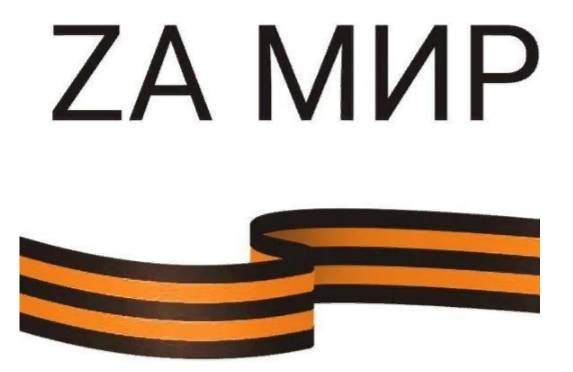 